PRETRIAL CONFERENCE CHECKLISTDIVISION CV-E – JUDGE BRUCE ANDERSON(Pursuant to Fla. R. Civ. P. 1.200(d))Bring (do not file) completed checklist to Pre-Trial Conference (“PTC”)CASE NO. __________________________		PTC DATE:         /         / 20          .CASE STYLE __________________________________________________________,									Plaintiff(s)		 vs.		 __________________________________________________________,									Defendant(s)Estimated Length of Trial  ___________________ Hours/Days    Jury Trial:   Yes    No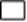 Attorney(s) for Plaintiff(s)___________________________________ for ____________________________________ (1)___________________________________ for ____________________________________ (1)___________________________________ for ____________________________________ (2)___________________________________ for ____________________________________ (2)Attorney(s) for Defendant(s)___________________________________ for ____________________________________ (1)___________________________________ for ____________________________________ (2)___________________________________ for ____________________________________ (3)___________________________________ for ____________________________________ (4)___________________________________ for ____________________________________ (5)Who will provide the Court Reporter (if any?)Pltf. or Def. #  ________________________     Will the cost be shared/not shared? (circle one) Is an Interpreter needed?   Yes    No If yes, who will provide the Interpreter?      Pltf. or Def. #  ________________________      If yes, will the cost be shared/not shared? (circle one) Has the Pretrial Meeting of Counsel been completed?     Yes    No 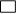 If no, when is it scheduled?  ________________________________________________Has the Joint Pretrial Stipulation (“JPTS”) been filed?   Yes    NoIf not yet filed, it will be filed by: ______________________________Jury Trials Only:  Statement of the case to be read to venire:  Yes   No       In JPTS?  Yes   NoAre all Exhibits to be introduced and offered into evidence during trial pre-marked for identification with letters, or numbers for admission into evidence by stipulation, corresponding to the Exhibit List given to the Trial Clerk?Plaintiff (1):          Yes     No    If no, when? _______________________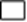 	Plaintiff (2):          Yes     No    If no, when? _______________________	Defendant (1):      Yes     No    If no, when? _______________________	Defendant (2):      Yes     No    If no, when? _______________________	Defendant (3):      Yes     No    If no, when? _______________________	Defendant (4):      Yes     No    If no, when? _______________________	Defendant (5):      Yes     No    If no, when? _______________________Have all Demonstrative Aids, charts, boards, illustrations, maps, diagrams and PowerPoint slides or presentations (to be used during Opening Statement or Trial) been pre-marked for identification only with letters corresponding to the Exhibit List given to the Trial Clerk, exchanged or otherwise made available to opposing counsel to evaluate and review to allow for objections to be noted, brought to the Court’s attention and ruled on PRIOR to the first day of trial?NOTE: DEMONSTRATIVE AIDS MAY NOT BE USED DURING OPENING STATEMENT WITHOUT AGREEMENT OR PRIOR COURT ORDER. Plaintiff (1):          Yes     No    If no, when? _______________________	Plaintiff (2):          Yes     No    If no, when? _______________________	Defendant (1):      Yes     No    If no, when? _______________________	Defendant (2):      Yes     No    If no, when? _______________________	Defendant (3):      Yes     No    If no, when? _______________________	Defendant (4):      Yes     No    If no, when? _______________________	Defendant (5):      Yes     No    If no, when? _______________________Has Mediation been held?   Yes   No If no, when is it scheduled? ______________Is Settlement still a possibility?   Yes    No   MaybeHave all Deposition Transcripts, Answers to Interrogatories, and Responses to Request(s) for Admissions been filed to the Court file if they are to be published during the case in chief or used for impeachment?Plaintiff (1):          Yes     No    If no, when? _______________________	Plaintiff (2):          Yes     No    If no, when? _______________________	Defendant (1):      Yes     No    If no, when? _______________________	Defendant (2):      Yes     No    If no, when? _______________________	Defendant (3):      Yes     No    If no, when? _______________________	Defendant (4):      Yes     No    If no, when? _______________________	Defendant (5):      Yes     No    If no, when? _______________________Have all Stipulations, Admissions, Agreements and Waivers been reduced to writing and incorporated in the Joint Pretrial Stipulation?   Yes   No If no, when will they be prepared and filed? ___________________________________________________________NOTE: STIPULATIONS, ADMISSIONS, AGREEMENTS AND WAIVERS MUST BE IN WRITING IF SEEKING COURT ENFORCEMENT.Has all fact discovery been completed?   Yes   NoIf no, describe generally what discovery is pending and when it will be completed? ____________________________________________________________________________________________________________________________________________________________________________________________________________________________________________________________________________________________________________ Has all expert discovery been completed?   Yes   NoIf no, describe generally what expert discovery is pending and when it will be completed?  ____________________________________________________________________________________________________________________________________________________________________________________________________________________________________________________________________________________________________________Have all Daubert or other Expert Witness Related Motions been filed and heard?Yes  No  If no, identify any such pending motion(s) and whether they were timely filed:Timely Filed?_____________________________________________	      Y / N_____________________________________________	      Y / N_____________________________________________	      Y / N_____________________________________________	      Y / N_____________________________________________	      Y / NHave all Northrup Impeachment Materials been identified, disclosed and exchanged? Yes   No   If no, when will such materials be identified, disclosed and exchanged? ___________________________________________________________________________Have all Dispositive Motions and Summary Judgment Motions been filed and heard including but not limited to, the defense of “failure to state a cause of action” pursuant to Rule 1.140(h)(2)? Yes   NoIf no, identify any such pending motion(s) and whether they were timely filed:Timely Filed?_____________________________________________	      Y / N_____________________________________________	      Y / N_____________________________________________	      Y / NHave all Motions to Amend Pleadings been filed and heard?   Yes   NoIf no, identify any such pending motion(s) and whether they were timely filed:Timely Filed?_____________________________________________	      Y / N_____________________________________________	      Y / N_____________________________________________	      Y / NHave all case specific Motion in Limine been filed and heard?   Yes   NoIf no, identify any such pending motion(s) and whether they were timely filed:Timely Filed?_____________________________________________	      Y / N_____________________________________________	      Y / N_____________________________________________	      Y / N_____________________________________________	      Y / N_____________________________________________	      Y / N_____________________________________________ 	      Y / N_____________________________________________ 	      Y / NAre there any other pending motion(s), special provisions, accommodations, or concerns not previously identified above?   Yes   NoIf yes, identify any such pending motion(s), special provisions, accommodations, or concerns:  Timely Filed?_____________________________________________	      Y / N_____________________________________________	      Y / N_____________________________________________	      Y / N_____________________________________________	      Y / N_____________________________________________	      Y / NHave all Rule 1.360 Examinations been completed?   Yes   NoIf no, describe generally what examination(s) are pending and the anticipated completion date? _________________________________________________________________________________________________________________________________________________________________________________________________________________________________ Have all Deposition Designations, Counter Designations, objections and completeness concerns been timely exchanged in writing?   Yes   NoIf no, when will such deposition designations, objections, and completeness concerns be exchanged? _________________________________________________________________Will typed proposed Jury Instructions and Verdict Forms be filed with the Clerk and submitted to the Court in hard copy form at the Pre-Trial Conference?   Yes   NoIf no, when will the jury instructions and verdict forms be filed with the Clerk and submitted to the Court? _______________________________________________________Will early Substantive Jury Instructions, including the law be given prior to Opening Statement?   Yes   NoIf Jury Trial, how many prospective Jurors are requested for the Venire?  _______Number of Peremptory Challenges for Plaintiff (1)?      ________Number of Peremptory Challenges for Plaintiff (2)?      ________Number of Peremptory Challenges for Defendant (1)?  ________Number of Peremptory Challenges for Defendant (2)?  ________Number of Peremptory Challenges for Defendant (3)?  ________Number of Peremptory Challenges for Defendant (4)?  ________Number of Peremptory Challenges for Defendant (5)?  ________Number of Alternate Jurors to be impaneled? 	        ________Number of Peremptory Challenges 	each party is entitled to in the selection of the Alternate Juror(s): Plaintiff (1)        ____________Plaintiff (2)        ____________Defendant (1)    ____________Defendant (2)    ____________Defendant (3)    ____________Defendant (4)    ____________Defendant (5)    ____________Are there any objections or concerns to Jurors taking notes and asking questions of witnesses (See Section 40.50, Florida Statutes and Rule 1.452, Fl. R. Civ. Pr.)?  Yes   NoTime Estimates:When is the Rule of Sequestration invoked?   Before voir dire   Before opening   Not invokedDo you intend to use the Court’s Courtroom Technology and/or Audio/Video equipment during the trial?   Yes   NoIf yes, have you reviewed the online “Fourth Judicial Circuit Court Technology Page” on the Court’s website https://www.jud4.org/Technology.aspx?   Yes   NoIf no, when will you review this Technology Page? ________________________ ___________________________________________________________________________If you intend to use the Court’s Courtroom Technology and/or Audio/Video equipment have you:Met and conferred to identify any fact and/or expert witnesses who will be testifying via Zoom?  Yes   NoIf yes, are there any Motions(s)/Objection(s) to be heard related to such Zoom testimony (“No” constitutes a stipulation/consent to the same)?    Yes   No Read the online Courtroom Equipment Guidelines on the Court’s website https://www.jud4.org/Technology/Courtroom-Equipment-Guidelines.aspx? Yes   No  If no, when will you read these guidelines?  _______________________________________Completed the online Courtroom Equipment Request Form on the Court’s website https://www.jud4.org/Technology/Courtroom-Equipment-Request-Form.aspx?   Yes   No If no, when will you complete this request form?  __________________________________Completed the online Equipment Training Scheduling Form on the Court’s website https://www.jud4.org/Technology/Courtroom-Equipment-Training-Form.aspx?  Yes   NoIf no, when will you complete this Training Scheduling Form and Training? ________  ___________________________________________________________________________ Are there any pending written Request(s) for Judicial Notice with timely notice to adverse parties, proof of which is filed with the Court?    Yes   NoIf yes, identify any such pending Request(s):_______________________________________________________________________________________________________________________________________________________________________________________________________________NOTE: ANY PARTY REQUESTING JUDICIAL NOTICE MUST FOLLOW THE EVIDENCE CODE, Section 90.201-90.207, Florida Statutes. Do the Parties understand that the Court expects them to disclose the next day’s witnesses at the end of each court day?   Yes   NoTrial Briefs are not required, however, do the parties understand that if you choose to submit them, courtesy hard copies must be delivered to Judge Anderson’s chambers at least three (3) business days before trial to allow adequate time for review?   Yes   NoHave you reviewed and familiarized yourselves with Judge Anderson’s Procedures, Guidelines and “Trial Conduct and Courtroom Decorum Policy”, all of which can be found on Judge Anderson’s page at https://www.jud4.org/Ex-Parte-Procedures-and-Dates? Yes   No By our signatures below, we have read and acknowledge the foregoing and understand duties, responsibilities and obligations related to preparing for and conducting the trial of the above-styled cause.  We understand that we must notify the Court immediately upon settlement of the case. Signatures:Attorney(s) for Plaintiff(s)Signature _____________________________	for ______________________________(1)Printed Name _________________________Signature _____________________________	for ______________________________(2)Printed Name _________________________Attorney(s) for Defendant(s)Signature  ____________________________	for ______________________________(1)Printed Name _________________________Signature  ____________________________	for ______________________________(2)Printed Name _________________________Signature  ____________________________	for ______________________________(3)Printed Name _________________________Signature  ____________________________	for ______________________________(4)Printed Name _________________________Signature  ____________________________	for ______________________________(5)Printed Name _________________________Witness List Filed?Exhibit List Filed?Expert List Filed?All Lists in JPTS?Plaintiff (1):Y / NY / NY / NY / NPlaintiff (2):Y / NY / NY / NY / NDefendant (1):Y / NY / NY / NY / NDefendant (2):Y / NY / NY / NY / NDefendant (3):Y / NY / NY / NY / NDefendant (4):Y / NY / NY / NY / NDefendant (5):Y / NY / NY / NY / NTime EstimatesVoir Dire(If Jury Trial)Opening StatementClosing ArgumentPlaintiff (1)                 min/hr.               min/hr.                min/hr.Plaintiff (2)                     min.hr.                    min/hr.                min/hr. Defendant (1)                  min/hr.                min/hr.                min/hr. Defendant (2) min/hr. min/hr. min/hr.Defendant (3) min/hr.min/hr.min/hr.Defendant (4) min/hr.min/hr.min/hr.Defendant (5) min/hr.min/hr. min/hr.